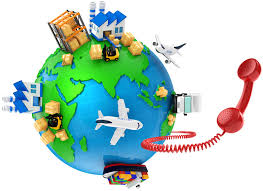 objectiveStudents will evaluate data and present solutions in a format of their choosing of a problem related to transportation of goods and warehousingProject: Problem-solving in logisticsGradingProject will be graded using the “Project Rubric” and is worth 100 points.due datesubmissionEmail project to kavasschs@gmail.comdirectionsProject: Problem-solving in logisticsGradingProject will be graded using the “Project Rubric” and is worth 100 points.due datesubmissionEmail project to kavasschs@gmail.comSelect one of the following scenarios to research:selecting routes and modes of transportation between a distribution center and various marketscalculating the carbon footprint of similar products shipped from different locations and by different modes of transportationoptimizing warehouse usagemaximizing trailers for shippingcomparing offsite vs. onsite warehousingplanning for the moving and handling of hazardous goodsanalyzing the impact of natural disasters on supply chainforecasting potential threats related to the geography of a company’s supply basedesigning of contingency plans in times of natural disastersdeveloping strategies for working toward the sustainable use of specific materials and modes of transportationResearch scenario and create a presentation of evaluating data and presenting solutions or recommending appropriate decisions on how to address the issueMake sure to include “what if” scenarios and recommend solutions to address thoseProject: Problem-solving in logisticsGradingProject will be graded using the “Project Rubric” and is worth 100 points.due datesubmissionEmail project to kavasschs@gmail.comformat of projectYou may choose any type of software to create your presentation—remember that creativity and clarity are important components of any presentation.